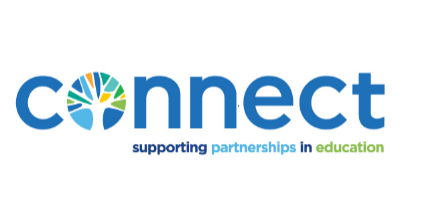 COMPLAINTS POLICY AND PROCEDURE TEMPLATE Name of Parent Group   Date adopted   :IntroductionThis complaints procedure sets out the process for making a complaint about conduct, services or information provided by . It includes a procedure, record form and flowchart with information on record keeping.  The Committee/Parent Council will have a designated person who will handle complaints; this will be the Chair in most circumstances. The designated person is responsible for keeping a record of complaints in the Complaints Register.Stage 1 - Informal complaintsIt is expected that most complaints will be resolved by the designated person who has the conversation/takes the call/responds to the email.Appropriate action/resolution of the issue will be discussed and agreed with the person making the complaint (complainant) and the designated person and then it will be carried out.The complainant will be informed of the action taken within seven working days.  If they are dissatisfied with the outcome, they should be invited to make a formal complaint (which must be in writing and must state that it is a formal complaint).The informal complaint should be added to the Complaints Register and progress reported at Committee/Parent Council Meetings. However, individuals must not be named and confidentiality must be protected.If the complaint is about the actions of the designated person, this should be handled by another member of the Committee/Parent Council as appropriate, bearing in mind that people should not investigate a complaint about themselves.If the complainant is not satisfied, they should submit a formal complaint (see Stage 2 below).Stage 2 - Formal complaints1. Provide copy of complaints procedureIf a parent/carer wishes to make a formal complaint, they will be given a copy of this complaints procedure and asked to put the complaint in writing to the designated person. The complaint should state that it is a formal complaint. Once received, the formal complaint will be added to the Complaints Register and progress reported at Committee/Parent Council meetings, maintaining confidentiality and protecting individuals’ rights to fairness, privacy and data protection.2. Acknowledge complaintThe complaint will be acknowledged in writing by the designated person within 7 working days of receipt.3. Investigate complaintThe designated person will then fully investigate the complaint and ask for perspectives from all those concerned.   This information will be held securely, notes will be agreed as accurate by all parties and confidentiality will be maintained at all times.The designated person will then report to the Chair/Parent Council/Committee who will consider the complaint and reach a decision on the complaint.A written response will be given to the complainant within 21 days of receipt of the written complaint. At this stage the complainant will be advised of the decision by the designated person and of the next stage of the procedure.   If the complainant is not satisfied with the decision, the next stage is to proceed to mediation. 4. MediationIf the complainant is not satisfied with the decision of the Committee/Parent Council, they may ask the Chair/designated person to refer the decision to an external mediator.   The request for this referral should be acknowledged in writing by the designated person within seven working days of receipt.The mediator will be chosen and appointed by the Committee/Parent Council who will select an individual with relevant experience.  The mediator has no legal powers but can help to clarify the situation and suggest further ways to resolve the problem.   The mediator will hold a maximum of one meeting unless all parties involved agree that further meetings would be beneficial.  This mediator might be the head teacher, a delegated member of the senior management team, a local authority parental involvement officer or other suitable person. The complainant can bring a supporter to the meeting if they wish to. Notes should be taken and agreed by all parties as accurate. 5. AppealIf the complainant is still dissatisfied with the decision, and mediation has not resolved the issue, they may ask the Committee/Parent Council to review the decision at their next meeting. This decision will be finalRecord keepingAt all stages of the complaints procedure, a written record will be kept. All personal information will be kept confidential and secure (locked away or scanned and held securely, original destroyed securely), and only authorised members of the committee/Parent Council will have access to the record. A register of complaints will be kept which will detail:the date and form of complaint (i.e. oral or written)the name of the person making the complainta brief description of the nature of the complainta note of any action taken as a result of the complaint and the date when taken.All formal complaints will be recorded and remain on file for a period of not less than two years. All Parent Council/Committee members will have a working knowledge of this policy. It will be shared and made available to the Parent Forum too and others with whom the parent group works (community partners, the school/nursery etc).You are welcome to use this template.  However, if you do, please acknowledge Connect.  We welcome your comments and feedback.January 2022Connect, Mansfield Traquair Centre, 15 Mansfield Place, Edinburgh, EH3 6BBCOMPLAINTS RECORD FORM (confidential)You are welcome to use this template.  However, if you do, please acknowledge Connect.  We welcome your comments and feedback.January 2022Connect, Mansfield Traquair Centre, 15 Mansfield Place, Edinburgh, EH3 6BBcomplaints procedure flowchartA Stage 1 informal complaint may be made in person, by phone, by email or in writing. Most complaints can be resolved at Stage 1. If this is not possible, then move to Stage 2. It is a good idea to have a designated person on your Committee/Parent Council to deal with complaints. Please refer to the Complaints Procedure. A Stage 2 complaint must be made in writing/by email to the designated person.  Complainants can go straight to Stage 2.You are welcome to use information from this resource.  However, if you do, please acknowledge Connect.  We welcome your comments and feedback.January 2022Connect, Mansfield Traquair Centre, 15 Mansfield Place, Edinburgh, EH3 6BBContact us at info@connect.scot Website: www.connect.scot           ConnectScot     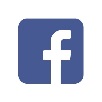         @connect_scot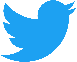 Date of complaint:Person to whom complaint made:Type of complaint Delete as appropriateInformal/Formal   Oral/WrittenName of person making complaint:Contact details of person making complaint :Brief description of nature of complaint:Note of any actions taken as a result, with dates:Signed:Position:Contact us at info@connect.scot Website: www.connect.scot           ConnectScot             @connect_scotStage 1 Informal ComplaintStage 2 Complaint/ investigationAlways try to resolve the complaint quickly and to the complainant’s satisfaction wherever possibleInvestigate when the complainant is still dissatisfied after communication of decision at Stage 1Consult with office bearers and other Committee/PC members as appropriate and provide a decision on the complaint within seven working daysSend acknowledgement of complaint within seven working daysIs the complainant satisfied with the decision?Provide the decision as soon as possible, but within 20 working days, unless there is a clear reason for extending this timescale which should be explained to the complainant.No – send copy of complaints procedure to complainantYesCommunicate the decision in writing and advise the complainant on options of mediation or appealComplaint closed and outcome recorded, notes kept on file for 2 yearsComplaint closed and outcome recorded, notes kept on file for 2 yearsContact us at info@connect.scot Website: www.connect.scot           ConnectScot             @connect_scot